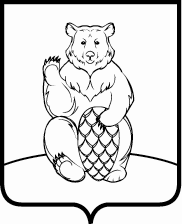 СОВЕТ ДЕПУТАТОВ ПОСЕЛЕНИЯ МИХАЙЛОВО-ЯРЦЕВСКОЕ В ГОРОДЕ МОСКВЕР Е Ш Е Н И Е 21 июня 2018г.                                                                                                          №4/7О  порядке размещения  сведений о  доходах, расходах,   об   имуществе  и  обязательствах имущественного характера,  представленных лицом,     замещающим    должность     главыадминистрации      поселения      Михайлово-Ярцевское  по  контракту,  на    официальном сайте администрации поселения Михайлово-Ярцевское   и   (или)    предоставления   этих сведений       общероссийским        средствам массовой  информации   для  опубликованияВ соответствии с частью 9 статьи 15 Федерального закона от 02.03.2007г. №25-ФЗ «О муниципальной службе в Российской Федерации», частью 9 статьи 17 Закона города Москвы от 22.10.2008г. №50 «О муниципальной службе в городе Москве», руководствуясь Указом Президента Российской Федерации от          08.07.2013г. №613 «Вопросы противодействия коррупции», Совет депутатов поселения Михайлово-ЯрцевскоеРЕШИЛ:1. Утвердить Порядок размещения сведений о доходах, расходах, об имуществе и обязательствах имущественного характера, представленных лицом, замещающим должность главы администрации поселения Михайлово-Ярцевское по контракту, на официальном сайте администрации поселения Михайлово-Ярцевское и (или) предоставления этих сведений общероссийским средствам массовой информации для опубликования (Приложение).2. Установить, что в 2018 году сведения, подлежащие в соответствии с Порядком, указанным в пункте 1 настоящего решения, размещению на официальном сайте администрации поселения Михайлово-Ярцевское и (или) предоставлению общероссийским средствам массовой информации для опубликования, представляются лицом, замещающим должность главы администрации поселения Михайлово-Ярцевское по контракту, не позднее 1 июня, а размещение этих сведений на официальном сайте администрации поселения Михайлово-Ярцевское осуществляется не позднее 5 июня.3. Опубликовать настоящее решение в бюллетене «Московский муниципальный вестник» и разместить на официальном сайте администрации поселения Михайлово-Ярцевское в информационно-телекоммуникационной сети «Интернет».4. Настоящее решение  вступает в силу  со дня  официального опубликования.5. Контроль за выполнением настоящего решения возложить  на  Главу  поселения Михайлово-Ярцевское Г.К. Загорского.Глава поселения                         	                   Г.К.ЗагорскийПОРЯДОКразмещения сведений о доходах, расходах, об имуществе и обязательствах имущественного характера, представленных лицом, замещающим должность главы администрации  поселения Михайлово-Ярцевское по контракту, на официальном сайте администрации поселения Михайлово-Ярцевское и (или) предоставления этих сведений общероссийским средствам массовой информации для опубликования1. Настоящим Порядком устанавливаются требования по размещению на официальном сайте администрации поселения Михайлово-Ярцевское в информационно-телекоммуникационной сети «Интернет» (далее – официальный сайт, администрация, поселение) и предоставлению общероссийским средствам массовой информации для опубликования в связи с их запросами сведений о доходах, расходах, об имуществе и обязательствах имущественного характера, представленных лицом, замещающим должность главы администрации по контракту (далее – лицо, замещающее должность главы администрации), его супруги (супруга) и несовершеннолетних детей (далее – сведения о доходах и расходах), если федеральными законами не установлен иной порядок размещения указанных сведений и (или) их предоставления общероссийским средствам массовой информации для опубликования. 2. Сведения о доходах и расходах, подлежащие размещению на официальном сайте и предоставлению общероссийским средствам массовой информации для опубликования:а) перечень объектов недвижимого имущества, принадлежащих лицу, замещающему должность главы администрации, его супруге (супругу) и несовершеннолетним детям на праве собственности или находящихся в их пользовании, с указанием вида, площади и страны расположения каждого из таких объектов;б) перечень транспортных средств с указанием вида и марки, принадлежащих на праве собственности лицу, замещающему должность главы администрации, его супруге (супругу) и несовершеннолетним детям;в) декларированный годовой доход лица, замещающего должность главы администрации, его супруги (супруга) и несовершеннолетних детей;г) сведения об источниках получения средств, за счет которых совершены сделки по приобретению земельного участка, иного объекта недвижимого имущества, транспортного средства, ценных бумаг, долей участия, паев в уставных (складочных) капиталах организаций, если общая сумма таких сделок превышает общий доход лица, замещающего должность главы администрации, и его супруги (супруга) за три последних года, предшествующих отчетному периоду.3. Для размещения на официальном сайте и предоставления общероссийским средствам массовой информации для опубликования лицо, замещающее должность главы администрации, ежегодно не позднее 30 апреля года, следующего за отчетным финансовым годом, представляет главе поселения сведения, указанные в пункте 2 настоящего Порядка. Данные сведения заверяются лицом их представляющим путем внесения надписи:Достоверность и полноту настоящих сведений подтверждаю.Дата представления сведений, личная подпись и расшифровка подписи лица, представляющего сведения.4. В случае если лицо, замещающее должность главы администрации обнаружило, что в представленных им в соответствии с настоящим Порядком сведениях о доходах и расходах не отражены или не полностью отражены какие-либо сведения либо имеются ошибки, оно вправе представить главе поселения уточненные сведения в течение одного месяца со дня окончания срока, установленного пунктом 3 настоящего Порядка.5. В случае если лицом, замещающим должность главы администрации, в соответствии с Порядком представления лицами, замещающими муниципальные должности, должность главы администрации внутригородского муниципального образования в городе Москве по контракту, гражданами, претендующими на замещение указанных должностей, сведений о доходах, расходах, об имуществе и обязательствах имущественного характера и проведения проверки достоверности и полноты указанных сведений, утвержденным указом Мэра Москвы от 2 марта 2018 года №10-УМ, подано в Департамент региональной безопасности и противодействия коррупции города Москвы заявление о невозможности по объективным причинам представить сведения о доходах и расходах супруги (супруга) и несовершеннолетних детей (далее – заявление), то указанное лицо одновременно с представлением сведений о своих доходах и расходах представляет главе поселения копию заявления, содержащего отметку о его получении Департаментом региональной безопасности и противодействия коррупции города Москвы.В течение 5 рабочих дней со дня получения выписки из решения президиума Совета при Мэре Москвы по противодействию коррупции, принятого на основании Положения о порядке рассмотрения президиумом Совета при Мэре Москвы по противодействию коррупции вопросов, касающихся соблюдения требований к служебному (должностному) поведению лиц, замещающих отдельные государственные должности города Москвы, и иных лиц, урегулирования конфликта интересов, а также некоторых обращений граждан, утвержденного указом Мэра Москвы от 28 апреля 2012 года №23-УМ, по итогам рассмотрения заявления, лицо, замещающее должность главы администрации, представляет главе поселения ее копию.В случае если по результатам рассмотрения заявления принято решение о признании причины непредставления лицом, замещающим должность главы администрации, сведений о доходах и расходах своих супруги (супруга) и несовершеннолетних детей неуважительной, то указанное лицо предоставляет сведения о доходах и расходах в отношении супруги (супруга) и несовершеннолетних детей, указанные в пункте 2 настоящего Порядка, не позднее 5 рабочих дней со дня представления в Департамент региональной безопасности и противодействия коррупции города Москвы сведений о доходах и расходах супруги (супруга) и несовершеннолетних детей.6. В размещаемых на официальном сайте и предоставляемых общероссийским средствам массовой информации для опубликования сведениях о доходах и расходах запрещается указывать:а) иные сведения, кроме указанных в пункте 2 настоящего Порядка;б) персональные данные супруги (супруга), детей и иных членов семьи лица, замещающего должность главы администрации;в) данные, позволяющие определить место жительства, почтовый адрес, телефон и иные индивидуальные средства коммуникации лица, замещающего должность главы администрации, его супруги (супруга), детей и иных членов семьи;г) данные, позволяющие определить местонахождение объектов недвижимого имущества, принадлежащих лицу, замещающему должность главы администрации, его супруге (супругу), детям, иным членам семьи на праве собственности или находящихся в их пользовании;д) информацию, отнесенную к государственной тайне или являющуюся конфиденциальной.7. Сведения о доходах и расходах, указанные в пункте 2 настоящего Порядка, за весь период осуществления лицом, замещающим должность главы администрации, своих полномочий находятся на официальном сайте и ежегодно обновляются в течение 14 рабочих дней со дня истечения срока, установленного пунктом 3 настоящего Порядка. В случае внесения изменений в сведения о доходах и расходах, такие сведения подлежат размещению на официальном сайте не позднее одного рабочего дня после дня поступления изменений.8. Размещение на официальном сайте сведений о доходах и расходах, указанных в пункте 2 настоящего Порядка, осуществляет уполномоченный муниципальный служащий администрации.Сведения о доходах и расходах размещаются в табличной форме согласно приложению к настоящему Порядку. 9. Муниципальный служащий администрации, осуществляющий работу с корреспонденцией, не позднее рабочего дня, следующего за днем поступления запроса от общероссийского средства массовой информации, направляет его копию главе поселения и лицу, замещающему должность администрации.10. Глава поселения в течение семи рабочих дней со дня поступления запроса от общероссийского средства массовой информации направляет ему в письменной форме сведения, указанные в пункте 2 настоящего Порядка, в том случае, если запрашиваемые сведения отсутствуют на официальном сайте. Если запрашиваемые сведения размещены на официальном сайте, то в указанный срок общероссийскому средству массовой информации направляется в письменной форме информация о том, где на официальном сайте они размещены.11. Сведения о доходах и расходах, копии документов, представленные в соответствии с настоящим Порядком лицом, замещающим должность главы администрации, хранятся в его личном деле.12. Глава поселения и муниципальные служащие, в должностные обязанности которых входит работа со сведениями, предусмотренными настоящим Порядком, несут в соответствии с законодательством Российской Федерации ответственность за несоблюдение настоящего Порядка.Сведения о доходах, расходах, об имуществе и обязательствах имущественного характера, представленные главой администрации поселения  Михайлово-Ярцевское за период с 1 января 20__ года по 31 декабря 20__ годаФамилия и инициалы лица, чьи сведения размещаютсяОбъекты недвижимости, находящиеся в собственностиОбъекты недвижимости, находящиеся в собственностиОбъекты недвижимости, находящиеся в собственностиОбъекты недвижимости, находящиеся в собственностиОбъекты недвижимости, находящиеся в пользованииОбъекты недвижимости, находящиеся в пользованииОбъекты недвижимости, находящиеся в пользованииТранспортные средства (вид, марка)Декларированный годовой доход(руб.)Сведения об источниках получения средств, за счет которых совершена сделка (вид приобретенного имущества, источники)Фамилия и инициалы лица, чьи сведения размещаютсявид объектавид собственностиплощадь (кв.м)страна расположениявид объектаплощадь (кв.м)страна расположенияТранспортные средства (вид, марка)Декларированный годовой доход(руб.)Сведения об источниках получения средств, за счет которых совершена сделка (вид приобретенного имущества, источники)ФИОсупруга (супруг)несовершеннолетний ребенок